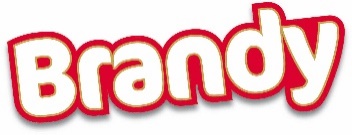 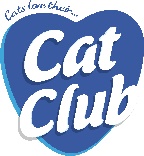 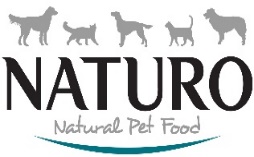 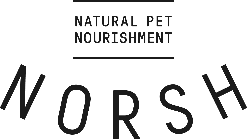 JOB DESCRIPTIONJob Title:	Sales Executive / RepresentativeReporting to:	Head of SalesJob Summary:Mackle Petfoods successfully supply several cat and dog food brands – Brandy, Cat Club, Naturo and Norsh across multiple market channels.  The sales team consists of Head of Sales, Business Development Manager, Key Account Manager, two Sales Executives, Sales Graduate and a Sales Assistant.  The Sales Executive will develop and maximise profitable sales within a specific region and and support with overall sales department activities.Main Responsibilities:Territory Responsibility: Northern IrelandBrand Responsibility: Brandy, Cat Club, Jessie, Naturo, NorshThe successful candidate should fulfil the following criteria:Develop knowledge of the pet industry, specifically for the product sectors manufactured by the company and the market sectors operated in by Mackle Petfoods.Achieve profitable sales growth against set KPIs within agreed territory / customer base through direct sales calls (order) and indirect service calls (non-order).Manage and execute promotions within agreed customer base, communicating with the customer and internally.Meet customers to review sales performance on a regular basis, supported by Head of Sales. This will include a mix of Head Office accounts and direct store / customer accounts.Call with indirect calls across NI to range check and discuss opportunities to build sales.Collaborate with our largest NI Distributor to develop the NI Pet Trade market for Naturo and Norsh brands, dedicating 2 days per month to this specifically.Support the Accounts team with Credit Control, for agreed customer base, to ensure on time payments in line with payment terms.Assist the Head of Sales by developing annual account plans to include range management, promotion activations and supporting marketing activities.Assist in the overall management of the sales team commercial spend/investment, analysing return on investment for all activities, making suggestions for future improvements.Gather, analyse and communicate market pricing, promotions, marketing activity and new product launches, on a monthly basis, specific to your territory.Provide feedback on future buying / ranging needs to grow the business, dependent on market share potential and profitability.Liaise with other members of the sales & marketing team to achieve agreed budgets.Contribute to the setting of the annual company sales budget by sales forecasting for agreed customer base.Identify new opportunities to develop sales across the various brands within the Mackle Petfood product portfolio.Liaise with other internal departments to ensure customer requirements are fulfilled and the outcome communicated to the customer and across the business, as applicable.Attend trade and consumer exhibitions to represent the company and product brands.Any other duties, as and when required, within reason.PERSON SPECIFICATION